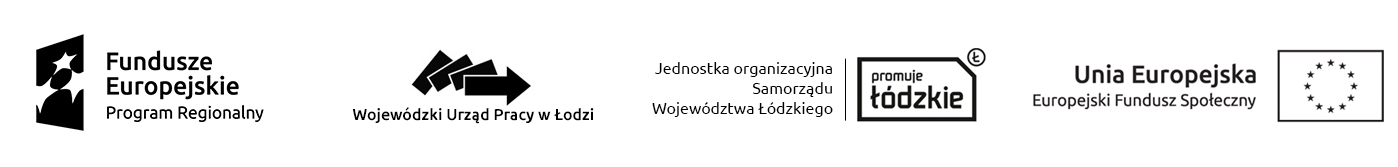 	REGULAMIN NABORUPROJEKTÓW POZAKONKURSOWYCH POWIATOWYCH URZĘDÓW PRACY 
NA ROK 2015Numer naboru: RPLD.08.01.00-IP.01-10-001/15Regionalny Program Operacyjny Województwa Łódzkiego na lata 2014-2020Oś Priorytetowa VIII„Zatrudnienie”	Działanie VIII.1„Wsparcie aktywności zawodowej osób po 29. roku życia przez powiatowe urzędy pracy”	Łódź, 24 czerwca 2015 r.SPIS TREŚCI:I. Podstawa prawna i dokumenty programowe	3II. Założenia dotyczące naboru projektów pozakonkursowych	42.1. Podmioty uprawnione do ubiegania się o dofinansowanie projektu	42.2. Typy projektów	42.3. Grupy docelowe	52.4. Forma i zasady finansowania	62.5. Wskaźniki	72.6. Rozliczanie projektu	7III. Przygotowanie i złożenie wniosków aplikacyjnych na 2015r.	83.1. Nabór projektów pozakonkursowych	83.2. Wymagania odnośnie przygotowania wniosku o dofinansowanie	8IV. Zatwierdzanie projektów pozakonkursowych powiatowych urzędów pracy	9V. Podpisanie umowy o dofinansowanie projektu	14VI. Kontakt i dodatkowe informacje	15VII. Załączniki	16I. Podstawa prawna i dokumenty programowe1.1 Nabór projektów pozakonkursowych PUP ogłasza Wojewódzki Urząd Pracy w Łodzi, który dla Osi Priorytetowej VIII Regionalnego Programu Operacyjnego Województwa Łódzkiego na lata 2014-2020 pełni funkcję Instytucji Pośredniczącej (IP). 1.2 Obowiązujące akty prawne oraz dokumenty programowe stanowią:1.2.1 Rozporządzenie Parlamentu Europejskiego i Rady (UE) nr 1303/2013 z dnia 17 grudnia 2013 r. ustanawiające wspólne przepisy dotyczące Europejskiego Funduszu Rozwoju Regionalnego, Europejskiego Funduszu Społecznego, Funduszu Spójności, Europejskiego Funduszu Rolnego na rzecz Rozwoju Obszarów Wiejskich oraz Europejskiego Funduszu Morskiego i Rybackiego oraz ustanawiającego przepisy ogólne dotyczące Europejskiego Funduszu Rozwoju Regionalnego, Europejskiego Funduszu Społecznego, Funduszu Spójności i Europejskiego Funduszu Morskiego i Rybackiego oraz uchylającego rozporządzenie Rady (WE) nr 1083/2006 (Dz. Urz. UE L 347 z 20.12.2013, str. 320, z późn. zm.) zwane dalej rozporządzeniem ogólnym;1.2.2 Rozporządzenie Parlamentu Europejskiego i Rady (UE) nr 1304/2013 z dnia 17 grudnia 2013 r. w sprawie Europejskiego Funduszu Społecznego i uchylającego rozporządzenie Rady (WE) nr 1081/2006 (Dz. Urz. UE L 347 z 20.12.2013, str. 470);1.2.3 Ustawa z dnia 11 lipca 2014 r. o zasadach realizacji programów w zakresie polityki spójności finansowanych w perspektywie finansowej 2014-2020 (Dz. U. z 2014, poz. 1146);1.2.4 Ustawa z dnia 20 kwietnia 2004 r. o promocji zatrudnienia i instytucjach rynku pracy (Dz. U. z 2004 r., Nr 99, poz. 1001, z późn. zm.) zwana dalej ustawą oraz rozporządzenia wykonawcze do ustawy i kierunkowe wytyczne MPiPS;1.2.5 Ustawa z dnia 29 stycznia 2004 r. – Prawo zamówień publicznych (Dz. U. z 2013 r. poz. 907, z późn. zm.);1.2.6 Ustawa z dnia 27 sierpnia 2009 r. o finansach publicznych (Dz. U. z 2013, poz. 885 z późn. zm.);1.2.7 Rozporządzenie Rady Ministrów z dnia 25 sierpnia 2014 r. w sprawie algorytmu ustalania kwot środków Funduszu Pracy na finansowanie zadań w województwie (Dz. U. poz. 1294);1.2.8 Wytyczne w zakresie realizacji projektów finansowanych ze środków Funduszu Pracy w ramach programów operacyjnych współfinansowanych z Europejskiego Funduszu Społecznego na lata 2014-2020 zatwierdzone 30 stycznia 2015 r.;1.2.9 Wytyczne w zakresie kwalifikowalności wydatków w ramach Europejskiego Funduszu Rozwoju Regionalnego, Europejskiego Funduszu Społecznego oraz Funduszu Spójności na lata 2014-2020 zatwierdzone 10 kwietnia 2015 r.;1.2.10 Wytyczne w zakresie monitorowania postępu rzeczowego realizacji programów operacyjnych na lata 2014-2020 zatwierdzone 22 kwietnia 2015 r.;1.2.11 Wytyczne w zakresie informacji i promocji programów operacyjnych polityki spójności na lata 2014-2020 zatwierdzone 30 kwietnia 2015 r.; 1.2.12 Wytyczne w zakresie realizacji zasady równości szans i niedyskryminacji, w tym dostępności dla osób z niepełnosprawnościami oraz zasady równości szans kobiet i mężczyzn w ramach funduszy unijnych na lata 2014-2020 zatwierdzone 8 maja 2015 r.;Ww. dokumenty zostały zamieszczone na stronie internetowej IP rpo.wup.lodz.pl .1.2.13 Regionalny Program Operacyjny Województwa Łódzkiego na lata 2014-2020 zatwierdzony przez Komisję Europejską 18 grudnia 2014 r.;1.2.14 Wyciąg z SZOOP RPO WŁ (cz. II Opis Działania VIII.1, załącznik nr 2  Tabela wskaźników rezultatu bezpośredniego i produktu dla działań i poddziałań oraz załącznik nr 4 Wykaz projektów zidentyfikowanych przez właściwą instytucję w ramach trybu pozakonkursowego) zatwierdzony Uchwałą nr 667/15 Zarządu Województwa Łódzkiego z dnia 23 czerwca 2015 r.; stanowiący załącznik nr 5 do niniejszego Regulaminu.II. Założenia dotyczące naboru projektów pozakonkursowych2.1. Podmioty uprawnione do ubiegania się o dofinansowanie projektu O dofinansowanie projektu ubiegać mogą się wyłącznie powiatowe urzędy pracy z województwa łódzkiego.2.2. Typy projektów2.2.1 W ramach projektów pozakonkursowych PUP realizowane mogą być programy aktywizacji zawodowej służące przywróceniu na rynek pracy osób, którym udzielane jest wsparcie:1. Instrumenty i usługi rynku pracy mające na celu zidentyfikowanie barier uniemożliwiających wejście lub powrót na rynek pracy, określenie ścieżki zawodowej oraz indywidualizację wsparcia :      a) pośrednictwo pracy,      b) poradnictwo zawodowe,      c) identyfikacja potrzeb poprzez indywidualne plany działania.2. Instrumenty i usługi rynku pracy służące podnoszeniu kompetencji i nabywaniu kwalifikacji zawodowych oraz ich lepszemu dopasowaniu do potrzeb rynku pracy, np. poprzez wysokiej jakości szkolenia, 3.   Instrumenty i usługi  rynku pracy służące zdobyciu doświadczenia zawodowego:staże,prace interwencyjne,wyposażenie lub doposażenie stanowiska pracy.4.  Instrumenty i usługi rynku pracy mające na celu rozwój samozatrudnienia:środki w formie dotacji bezzwrotnej na podjęcie działalności gospodarczej, w tym koszty pomocy prawnej, konsultacji i doradztwa związanego z podjęciem działalności gospodarczej.2.2.2  W ramach projektów PUP mogą być finansowane usługi i instrumenty rynku pracy określone w ustawie o promocji zatrudnienia i instytucjach runku pracy, z wyłączeniem robót publicznych. Udzielane wsparcie w postaci usług i instrumentów wskazanych w ustawie musi zostać poprzedzone pogłębioną analizą umiejętności, predyspozycji i problemów zawodowych danego uczestnika projektu, m.in. poprzez opracowanie/aktualizację Indywidualnego Planu Działania, o którym mowa w art. 34a ustawy. Analiza ta pozwoli na dopasowanie oferty pomocy w taki sposób, aby odpowiadała na rzeczywiste potrzeby danego uczestnika projektu. Każdy z uczestników projektu powinien otrzymać ofertę wsparcia obejmującą wszystkie formy wsparcia z uwzględnieniem profilu pomocy, które zostaną zidentyfikowane u niego jako niezbędne w celu poprawy jego sytuacji na rynku pracy lub uzyskania zatrudnienia.2.2.3 Powyższe instrumenty i usługi rynku pracy realizowane są zgodnie z zapisami SZOOP RPO WŁ, RPO WŁ, przepisami odpowiednich rozporządzeń wykonawczych do ustawy oraz kierunkowych wytycznych MPiPS.2.3. Grupy docelowe2.3.1 Projekty pozakonkursowe realizowane w ramach Działania VIII.1 Wsparcie aktywności zawodowej osób po 29. roku życia przez powiatowe urzędy pracy muszą być skierowane bezpośrednio do osób po 29. roku życia pozostających bez pracy, zarejestrowanych w PUP jako bezrobotne, które znajdują się w szczególnie trudnej sytuacji na rynku pracy, tj. :- osób po 50. roku życia,- osób długotrwale bezrobotnych,- kobiet,- osób z niepełnosprawnościami,- osób o niskich kwalifikacjach.Wsparcie aktywizacyjne skierowane będzie do osób bezrobotnych, które zgodnie z ustawą znajdą się w grupie pierwszej (tzw. bezrobotni aktywni) lub drugiej (tzw. wymagający wsparcia) oddalenia od rynku pracy.2.3.2 Dodatkowo dla projektów pozakonkursowych powiatowych urzędów pracy ustalone zostały następujące kryteria dostępu dotyczące grup docelowych : 1. Projekt skierowany jest w szczególności do osób po 50. roku życia.- wnioskodawca zakłada odpowiednią proporcję udziału osób po 50. roku życia – co najmniej taką samą, jak proporcja osób po  50. roku życia kwalifikujących się do objęcia wsparciem w ramach projektu (należących do  I lub II profilu pomocy) i zarejestrowanych w rejestrze danego PUP w stosunku do ogólnej liczby zarejestrowanych osób bezrobotnych po 29. roku życia (wg stanu na 31.12.2014 r.).Kryterium odnosi się do rekrutacji prowadzonej w roku obowiązywania projektu.2. Projekt zakłada udział osób z niepełnosprawnościami.- wnioskodawca zakłada odpowiednią proporcję udziału osób niepełnosprawnych – co najmniej taką samą, jak proporcja osób niepełnosprawnych po 29. roku życia kwalifikujących się do objęcia wsparciem w ramach projektu (należących do I lub II profilu pomocy) i zarejestrowanych w rejestrze danego PUP w stosunku do ogólnej liczby zarejestrowanych osób bezrobotnych po 29. roku życia (wg stanu na 31.12.2014 r.).Kryterium odnosi się do rekrutacji prowadzonej w roku obowiązywania projektu. 3. Projekt zakłada minimalne poziomy efektywności zatrudnieniowej.Projekt zakłada:a) Ogólny wskaźnik efektywności zatrudnieniowej dla uczestników nie kwalifikujących się do żadnej z poniżej wymienionych grup docelowych - na poziomie co najmniej 43%,b) Dla osób niepełnosprawnych - wskaźnik efektywności zatrudnieniowej na poziomie co najmniej 17%,c) Dla osób długotrwale bezrobotnych - wskaźnik efektywności zatrudnieniowej na poziomie co najmniej 35%,d) Dla osób o niskich kwalifikacjach - wskaźnik efektywności zatrudnieniowej na poziomie co najmniej 36%.2.4. Forma i zasady finansowania2.4.1 Okres realizacji projektu pozakonkursowego PUP dotyczy okresu od 01.01.2015 r. do 30 czerwca 2016 r. Wydatki w projekcie w danym roku są ponoszone z limitu określonego dla konkretnego roku, niezależnie od okresu realizacji projektu.2.4.2 Środki na finansowanie projektu pozakonkursowego PUP mogą zostać przeznaczone na sfinansowanie przedsięwzięć zrealizowanych w ramach projektu pozakonkursowego PUP przed podpisaniem umowy dla zatwierdzonego wniosku o dofinansowanie projektu pozakonkursowego na dany rok, o ile wydatki zostaną uznane za kwalifikowalne – tj. będą zgodne z Wytycznymi w zakresie kwalifikowania wydatków w ramach Europejskiego Funduszu Rozwoju Regionalnego, Europejskiego Funduszu Społecznego oraz Funduszu Spójności na lata 2014-2020.UWAGA! Należy zwrócić uwagę, że do chwili pozytywnej oceny wniosku i podpisania umowy dla zatwierdzonego wniosku o dofinansowanie projektu pozakonkursowego na dany rok budżetowy, ponoszenie wydatków na rzecz projektu odbywa się na wyłączną odpowiedzialność powiatowego urzędu pracy. 2.4.3 Projekty pozakonkursowe PUP są finansowane ze środków Funduszu Pracy przeznaczonych - zgodnie z Rozporządzeniem Rady Ministrów z dnia 25 sierpnia 2014 r. w sprawie algorytmu ustalania kwot środków Funduszu Pracy na finansowanie zadań w województwie - na: aktywne formy przeciwdziałania bezrobociu – w części limitu będącego w dyspozycji samorządu województwa i części limitu będącego w dyspozycji samorządu powiatu oraz inne fakultatywne zadania – w części limitu będącego w dyspozycji samorządu powiatu, przy czym dotyczy to wyłącznie kosztów zarządzania realizowanymi projektami 
współfinansowanymi z EFS do wysokości 3% kwoty przyznanej ze środków Funduszu Pracy będących w dyspozycji samorządu województwa na realizację zadań współfinansowanych z EFS i FP (zgodnie z art. 9 ust. 2d ustawy). Koszty zarządzania  stanowią – zgodnie z Wytycznymi w zakresie kwalifikowania wydatków w ramach Europejskiego Funduszu Rozwoju Regionalnego, Europejskiego Funduszu Społecznego oraz Funduszu Spójności na lata 2014-2020 – wyłącznie koszty pośrednie rozliczane ryczałtem.Całość ww. środków Funduszu Pracy (punkt a i b) stanowi dofinansowanie projektu.2.4.4 Kwota środków Funduszu Pracy przeznaczona na dofinansowanie projektów pozakonkursowych PUP w 2015 roku w województwie łódzkim wynosi 38 991,4 tys. zł., zgodnie z decyzją Ministra Pracy i Polityki Społecznej nr DF-I-4021-UM-1(10)-JW/14 z dnia 14 listopada 2014 r. oraz z decyzją Ministra Pracy i Polityki Społecznej nr DF-I.4021.17.5.2015.JW.5 z dnia 26 lutego 2015 r. Zarząd Województwa Łódzkiego Uchwałą nr 1501/14 z dnia 8 grudnia 2014 r. dokonał podziału środków FP na 2015 r.; podział ten  przedstawiono w załączniku nr 1 do niniejszego Regulaminu.2.4.5 Środki Funduszu Pracy w dyspozycji samorządu województwa zostały podzielone odpowiednio na: kwotę w części EFS: 33 142,7 tys. zł (85 %)kwotę w części wkładu krajowego: 5 848,7 tys. zł. (15 %) 2.4.6 W projektach pozakonkursowych PUP w ramach RPO WŁ na lata 2014-2020 nie ma możliwości wnoszenia wkładu własnego ze środków FP będących w dyspozycji samorządu powiatu oraz nie wykazuje żadnych środków prywatnych angażowanych w związku z udzielanym wsparciem w ramach realizowanego projektu.2.4.7  Powiatowe urzędy pracy mogą zawierać umowy skutkujące powstawaniem zobowiązań przechodzących na rok następny do wysokości 30% kwoty środków (limitów) ustalonych na dany rok kalendarzowy, a łącznie z zobowiązaniami wynikającymi z realizacji projektów współfinansowanych ze środków Unii Europejskiej do wysokości określonej przez ministra właściwego do spraw pracy. 2.5.1 Ministerstwo Infrastruktury i Rozwoju opracowało Wspólną Listę Wskaźników Kluczowych 2014-2020 (WLWK 2014-2020) dla programów współfinansowanych z EFS. Zestawienie wskaźników wraz z ich definicjami zawarte jest w załączniku nr 2 do Wytycznych w zakresie monitorowania postępu rzeczowego realizacji programów operacyjnych na lata 2014-2020.2.5.2 Wskaźniki dla VIII Osi RPO WŁ przedstawiono w załączniku nr 5 do niniejszego Regulaminu.2.5.3  Listę wskaźników wymaganych na etapie składania wniosku o dofinansowanie projektu wskazano we wzorze formularza wniosku o dofinansowanie projektu, który stanowi  załącznik nr 3 do niniejszego Regulaminu.2.6. Rozliczanie projektuRozliczanie wydatków poniesionych w związku z realizacją projektu PUP, jest dokonywane na podstawie wniosku o płatność, sporządzanego w aplikacji głównej Centralnego systemu teleinformatycznego SL2014, zawierającego dane na temat postępu finansowego i rzeczowego realizacji projektu. Wniosek o płatność jest składany do WUP nie rzadziej niż raz na kwartał. Dane niezbędne do monitorowania postępu finansowego i rzeczowego, w tym dane dotyczące uczestników projektu są gromadzone w systemie teleinformatycznym SYRIUSZ. W sytuacji awarii systemów informatycznych PUP składa powyższą dokumentację w formie papierowej, a później ma obowiązek uzupełnić dane w wyżej wymienionych systemach.III. Przygotowanie i złożenie wniosków aplikacyjnych na 2015r.3.1. Nabór projektów pozakonkursowych3.1.1 Nabór projektów pozakonkursowych powiatowych urzędów pracy z województwa łódzkiego w ramach Działania VIII.1 Wsparcie aktywności zawodowej osób po 29. roku życia przez powiatowe urzędy pracy RPO WŁ został ogłoszony w dniu 24 czerwca 2015 r. Wnioski mogą być składane w terminie od 25 czerwca 2015 r. do 7 sierpnia  2015 r.  3.1.2 Wnioski o dofinansowanie realizacji projektów pozakonkursowych należy złożyć w formie papierowej. Ponadto w celu przyspieszenia weryfikacji wniosku należy na adres mailowy: nabory1@wup.lodz.pl przesłać wersję elektroniczną jedynie dwóch części wniosku tj.: części III. Opis projektu w kontekście właściwego celu szczegółowego RPO WŁ oraz części V. Szczegółowy budżet projektu. Wersję elektroniczną ww. części należy przesłać najpóźniej w dniu nadania/złożenia wersji papierowej wniosku.Wnioski w formie papierowej można składać osobiście na kancelarię Wojewódzkiego Urzędu Pracy w Łodzi, 90-608 Łódź, ul. Wólczańska 49, (budynek B, parter, pok. 0.12) lub nadsyłać pocztą lub przesyłką kurierską na adres Wojewódzkiego Urzędu Pracy w Łodzi, 90-608 Łódź, ul. Wólczańska 49.Powiatowym urzędom pracy składającym wniosek osobiście będzie wydawane potwierdzenie przyjęcia wniosku (stempel wpływu na piśmie przewodnim).3.1.3 Powiatowym urzędom pracy przysługuje prawo pisemnego wystąpienia do WUP o wycofanie złożonego przez siebie wniosku o dofinansowanie projektu z dalszych etapów procedury udzielania dofinansowania.W przypadku wycofania wniosku przed lub w trakcie oceny formalno-merytorycznej PUP otrzyma informację o pozostawieniu wniosku bez rozpatrzenia, zaś oryginał wniosku zostanie zarchiwizowany w WUP. 3.2. Wymagania odnośnie przygotowania wniosku o dofinansowanie 3.2.1 Wniosek o dofinansowanie projektu składany jest w jednym egzemplarzu papierowym (oryginał). 3.2.2 Wniosek musi zostać podpisany w punkcie VII. OŚWIADCZENIE przez osobę/y do tego upoważnioną/e (wskazaną/e w punkcie 2.7 wniosku) oraz opatrzony pieczęciami osób upoważnionych. Ponadto należy parafować każdą stronę wniosku. Wzór wniosku stanowi załącznik nr 3 do niniejszego Regulaminu.3.2.3 Za datę złożenia wniosku uznaje się datę wpływu wersji papierowej do WUP.UWAGA! Na wersji papierowej wniosku nie należy nanosić poprawek ręcznie. 3.2.4 Wniosek o dofinansowanie należy wypełniać zgodnie z Instrukcją wypełniania wniosku o dofinansowanie projektu pozakonkursowego powiatowego urzędu pracy finansowanego ze środków Funduszu Pracy w ramach Regionalnego Programu Operacyjnego Województwa Łódzkiego na lata 2014-2020, która stanowi załącznik nr 4 do niniejszego Regulaminu.IV. Zatwierdzanie projektów pozakonkursowych powiatowych urzędów pracy4.1.1 WUP dokona oceny formalno - merytorycznej wniosku mającej na celu sprawdzenie, czy dany wniosek spełnia: ogólne i szczegółowe kryteria oceny (zatwierdzone przez Komitet Monitorujący RPO WŁ w dniu 9 czerwca 2015 r.).4.1.2 Oceny formalno - merytorycznej wniosku o dofinansowanie projektu pozakonkursowego dokonuje jeden oceniający, którego ocena jest zatwierdzana przez bezpośredniego przełożonego. 4.1.3 Ocena formalno - merytoryczna jest dokonywana na formularzu Karty oceny formalno-merytorycznej wniosku o dofinansowanie projektu pozakonkursowego PUP w ramach Regionalnego Programu Operacyjnego Województwa Łódzkiego na lata 2014-2020, która stanowi załącznik nr 2 do niniejszego Regulaminu, w terminie nie dłuższym niż 44 dni kalendarzowe od daty złożenia wniosku. Jednym z elementów Karty oceny formalno-merytorycznej jest narzędzie w postaci standardu minimum spełniania zasady równości szans kobiet i mężczyzn. Ocena projektu pod kątem zgodności z tą zasadą jest dokonywana w oparciu o Instrukcję z Wytycznych w zakresie realizacji zasady równości szans i niedyskryminacji, w tym dostępności dla osób z niepełnosprawnościami oraz zasady równości szans kobiet i mężczyzn w ramach funduszy unijnych na lata 2014-2020 zatwierdzonych w dniu 8 maja 2015 r.4.1.4 W przypadku projektów pozakonkursowych powiatowych urzędów pracy stosowane będą następujące KRYTERIA OGÓLNE:1) wniosek wypełniono w języku polskimWnioskodawca jest zobligowany do wypełnienia wniosku w języku polskim.2) wniosek złożono do właściwej instytucjiWnioskodawca złożył wniosek do instytucji wzywającej do złożenia wniosku o dofinansowanie projektu pozakonkursowego. Oznacza to wybór właściwej instytucji w formularzu wniosku o dofinansowanie.3) wnioskodawca oraz partnerzy (o ile dotyczy) nie podlegają wykluczeniu z możliwości otrzymania dofinansowaniaWnioskodawca oraz partnerzy (jeśli dotyczy) nie podlegają wykluczeniu z możliwości otrzymania dofinansowania, w tym wykluczeniu na podstawie :art.207 ust.4 ustawy z dnia 27 sierpnia 2009 r. o finansach publicznych;lub wobec których orzeczono zakaz dostępu do środków funduszy europejskich na podstawie :art. 12 ust.1 pkt 1 ustawy z dnia 15 czerwca 2012 r. o skutkach powierzenia wykonywania pracy cudzoziemcom przebywającym wbrew przepisom na terytorium Rzeczypospolitej Polskiej;art. 9 ust.1 pkt 2a ustawy z dnia 28 października 2002 r. o odpowiedzialności podmiotów zbiorowych za czyny zabronione pod groźbą kary.4) wnioskodawca zgodnie ze Szczegółowym Opisem Osi Priorytetowych RPO WŁ 2014-2020  oraz RPO WŁ 2014-2020 jest podmiotem uprawnionym do ubiegania się o dofinansowanieWnioskodawca jest podmiotem uprawnionym do ubiegania się do wsparcia w ramach działania/poddziałania/typu projektu, zgodnie ze Szczegółowym Opisem Osi Priorytetowych RPO WŁ 2014-2020 oraz RPO WŁ 2014-2020.5) spełnienie wymogów dotyczących partnerstwa (jeśli dotyczy)W przypadku projektu partnerskiego spełnione zostały wymogi dotyczące :utworzenia albo zainicjowania partnerstwa przed złożeniem wniosku o dofinansowanie albo przed rozpoczęciem realizacji projektu, o ile data ta jest wcześniejsza od daty złożenia wniosku o dofinansowanie;braku powiązań, o których mowa w art. 33 ust. 6 ustawy z dnia 11 lipca 2014 r. o zasadach realizacji programów  w zakresie polityki spójności finansowanych w perspektywie finansowej 2014-2020.Dodatkowo (o ile dotyczy) wybór partnera spoza sektora finansów publicznych został dokonany zgodnie z art. 33 ust. 2-4 ustawy z dnia 11 lipca 2014 r. o zasadach realizacji programów w zakresie polityki spójności finansowanych w perspektywie finansowej 2014-2020.6) okres realizacji projektu mieści się w okresie kwalifikowalności wydatkówOkres realizacji projektu, w zakresie rzeczowym i finansowym, wskazany we wniosku o dofinansowanie, rozumiany jako czas od daty jego rozpoczęcia oszacowanej przez wnioskodawcę w oparciu  o terminy wynikające z regulaminu konkursu lub dokumentacji naboru projektów pozakonkursowych, która nie może być wcześniejsza niż 1 stycznia 2015 roku, do daty jego zakończenia – nie późniejszej niż 31 grudnia 2023 roku.7) zakaz podwójnego finansowaniaWydatki przewidziane do poniesienia w ramach projektu nie są i nie będą współfinansowane z innych wspólnotowych instrumentów finansowych, w tym z innych funduszy strukturalnych UE oraz EBI. Weryfikacja kryterium przeprowadzana jest w oparciu o oświadczenie beneficjenta.8) rozliczanie uproszczonymi metodamiW przypadku projektów o wartości wkładu publicznego nieprzekraczającej wyrażonej w PLN równowartości  kwoty 100 000 EUR, Wnioskodawca wskazuje w treści wniosku na rozliczenie projektu jedną z metod uproszczonych, o których mowa w wytycznych w zakresie kwalifikowalności wydatków zgodnie z Regulaminem konkursu.9) zgodność projektu z prawodawstwem unijnym oraz z właściwymi zasadami unijnymi Wnioskodawca jest zobowiązany do planowania działań przewidzianych do realizacji z uwzględnieniem ich zgodności  z właściwymi przepisami prawa wspólnotowego oraz zasadami unijnymi, w tym :zasadą równości szans i niedyskryminacji, w tym dostępności dla osób z niepełnosprawnościami  zasadą zrównoważonego rozwoju.10) zgodność projektu z zasadą równości szans kobiet i mężczyzn w oparciu o standard minimumW ramach kryterium będzie weryfikowane, czy we wniosku wskazano występowanie problemu nierówności szans kobiet i mężczyzn oraz czy przewiduje się działania zmierzające do zmniejszenia dysproporcji w tym obszarze. Kryterium będzie weryfikowane poprzez spełnienie standardu minimum.11) zgodność z prawodawstwem krajowym w zakresie odnoszącym się do sposobu realizacji i zakresu projektuProjekt jest zgodny z właściwymi przepisami prawa krajowego, w tym dotyczącymi zamówień publicznych, pomocy publicznej oraz pomocy de minimis (o ile dotyczy).12) zgodność projektu z RPO WŁ 2014-2020 oraz Szczegółowym Opisem Osi Priorytetowych RPO WŁ  2014-2020W ramach kryterium weryfikowana będzie zgodność zapisów wniosku o dofinansowanie z RPO WŁ 2014-2020 oraz Szczegółowym Opisem Osi Priorytetowych RPO WŁ  2014-2020.13) koszty w ramach cross-financingu i środków trwałych nie przekraczają dopuszczalnego poziomuW ramach kryterium będzie weryfikowana zgodność budżetu projektu z procentowym limitem kosztów w ramach cross-financingu i środków  trwałych dla danego Działania/Poddziałania.14) poziom kosztów pośrednich rozliczanych ryczałtem jest zgodny z wytycznymi w zakresie kwalifikowalności wydatkówW ramach kryterium weryfikowana będzie prawidłowość rozliczania kosztów pośrednich zgodnie ze stawkami ryczałtowymi określonymi w wytycznych w zakresie kwalifikowalności wydatków.Podczas oceny spełniania powyższych kryteriów nie przyznaje się punktów. Weryfikacja polega na przypisaniu wartości logicznych „tak” albo „nie”, z wyjątkiem:kryteriów nr 5, 8, 13, 14, gdzie weryfikacja polega na przypisaniu dodatkowo wartości logicznej „nie dotyczy”,kryterium nr 10, w odniesieniu do którego stosowana będzie punktacja.. Niespełnienie któregokolwiek z powyższych kryteriów oznacza konieczność poprawienia wniosku o dofinansowanie projektu pozakonkursowego
w wyznaczonym terminie, z wyjątkiem kryterium nr 4, którego niespełnienie powoduje odrzucenie wniosku.4.1.5 W przypadku projektów pozakonkursowych powiatowych urzędów pracy stosowane będą następujące OGÓLNE KRYTERIA MERYTORYCZNE:1) adekwatność doboru i opisu wskaźników realizacji projektu (w tym wskaźników dotyczących właściwego celu szczegółowego RPO WŁ  2014-2020) Zasady oceny:- Analiza przez oceniającego informacji zawartych we wniosku o dofinansowanie, wypełnionego na podstawie instrukcji, pod kątem spełnienia kryterium.- Weryfikacja czy we wniosku o dofinansowanie zostały przedstawione odpowiednie wskaźniki produktu i rezultatu, zgodnie z celami szczegółowymi projektu, zadaniami, jak również sposoby ich pomiaru.- Weryfikacja czy uwzględniono wskaźnik/wskaźniki produktu z ram wykonania (jeśli dotyczy).2) adekwatność doboru grupy docelowej do właściwego celu szczegółowego RPO WŁ 2014-2020 oraz jakość diagnozy specyfiki tej grupy Zasady oceny: Analiza przez oceniających informacji zawartych we wniosku o dofinansowanie, wypełnionego na podstawie instrukcji, pod kątem spełnienia kryterium, w tym :- istotnych cech uczestników (osób lub podmiotów), którzy zostaną objęci wsparciem;- potrzeb i oczekiwań uczestników projektu;- w kontekście wsparcia, które ma być udzielane w ramach projektu;- barier, które napotykają uczestnicy projektu;- sposobu rekrutacji uczestników projektu, w tym kryteriów rekrutacji i kwestii zapewnienia dostępności dla osób z niepełnosprawnościami.3) spójność zadań przewidzianych do realizacji w ramach projektu oraz trafność doboru i opisu tych zadańZasady oceny:Analiza przez oceniających informacji zawartych we wniosku o dofinansowanie, wypełnionego na podstawie instrukcji, pod kątem spełnienia kryterium, w tym opisu:- uzasadnienia potrzeby realizacji zadań;- planowanego sposobu realizacji zadań;- sposobu realizacji zasady równości szans i niedyskryminacji, w tym dostępności dla osób z niepełnosprawnościami;- wartości wskaźników realizacji właściwego celu szczegółowego RPO WŁ 2014-2020 lub innych wskaźników określonych we wniosku o dofinansowanie, które zostaną osiągnięte w ramach zadań;- sposobu, w jaki zostanie zachowana trwałość rezultatów projektu (o ile dotyczy);- uzasadnienie wyboru partnerów do realizacji poszczególnych zadań (jeśli dotyczy);- trafności doboru wskaźników dla rozliczenia kwot ryczałtowych i dokumentów potwierdzających ich wykonanie (o ile dotyczy).4) prawidłowość sporządzenia budżetu projektu.Zasady oceny:Analiza przez oceniających informacji zawartych we wniosku o dofinansowanie, wypełnionego na podstawie instrukcji, pod kątem spełnienia kryterium, w tym :- kwalifikowalność wydatków,- niezbędność wydatków do realizacji projektu i osiągania jego celów,- racjonalność i efektywność wydatków projektu, - poprawność uzasadnienia wydatków w ramach kwot ryczałtowych (o ile dotyczy),- zgodność ze standardem i cenami rynkowymi określonymi w wezwaniu do złożenia wniosku o dofinansowanie projektu pozakonkursowego.Podczas oceny spełniania powyższych kryteriów nie przyznaje się punktów. Weryfikacja polega na przypisaniu wartości logicznych „tak” albo „nie”.Niespełnienie któregokolwiek z powyższych kryteriów oznacza konieczność poprawienia wniosku o dofinansowanie projektu pozakonkursowego
w wyznaczonym terminie.4.1.6 Na etapie oceny formalno – merytorycznej weryfikowane będą KRYTERIA SZCZEGÓŁOWE w brzmieniu:1) Projekt skierowany jest w szczególności do osób po 50. roku życia- wnioskodawca zakłada odpowiednią proporcję udziału osób po 50. roku życia – co najmniej taką samą, jak proporcja osób po  50. roku życia kwalifikujących się do objęcia wsparciem w ramach projektu ( należących do  I lub II profilu pomocy) i zarejestrowanych w rejestrze danego PUP w stosunku do ogólnej liczby zarejestrowanych osób bezrobotnych po 29. roku życia ( wg stanu na 31.12.2014 r.).Kryterium odnosi się do rekrutacji prowadzonej w roku obowiązywania projektu.2) Projekt zakłada udział osób z niepełnosprawnościami- wnioskodawca zakłada odpowiednią proporcję udziału osób niepełnosprawnych – co najmniej taką samą, jak proporcja osób niepełnosprawnych po 29. roku życia kwalifikujących się do objęcia wsparciem w ramach projektu ( należących do I lub II profilu pomocy) i zarejestrowanych w rejestrze danego PUP w stosunku do ogólnej liczby zarejestrowanych osób bezrobotnych po 29. roku życia ( wg stanu na 31.12.2014 r.).Kryterium odnosi się do rekrutacji prowadzonej w roku obowiązywania projektu. 3) Projekt zakłada minimalne poziomy efektywności zatrudnieniowej:a)  ogólny wskaźnik efektywności zatrudnieniowej dla uczestników nie kwalifikujących się do żadnej z poniżej wymienionych grup docelowych -  na poziomie co najmniej 43%;b) dla osób niepełnosprawnych – wskaźnik efektywności zatrudnieniowej na poziomie co najmniej 17%;c) dla osób długotrwale bezrobotnych – wskaźnik efektywności zatrudnieniowej na poziomie co najmniej 35%;d) dla osób o niskich kwalifikacjach – wskaźnik efektywności zatrudnieniowej na poziomie co najmniej 36%.Spełnienie powyższego kryterium będzie weryfikowane również w okresie realizacji projektu i po jego zakończeniu, zgodnie z projektem Wytycznych w zakresie zasad realizacji przedsięwzięć z udziałem środków Europejskiego Funduszu Społecznego w obszarze rynku pracy na lata 2014-2020. Kryterium efektywności zatrudnieniowej określa się jako odsetek uczestników, którzy po zakończeniu udziału w projekcie współfinansowanym ze środków Europejskiego Funduszu Społecznego podjęli zatrudnienie w okresie do trzech miesięcy następujących po dniu, w którym zakończyli udział w projekcie. Podczas oceny spełniania powyższych kryteriów nie przyznaje się punktów. Weryfikacja polega na przypisaniu wartości logicznych „tak” albo „nie”.Niespełnienie któregokolwiek z powyższych kryteriów oznacza konieczność poprawienia lub uzupełnienia wniosku o dofinansowanie projektu pozakonkursowego w wyznaczonym terminie.4.1.7 O wyniku oceny formalno - merytorycznej PUP zostanie powiadomiony stosownym pismem wysyłanym w terminie 7 dni kalendarzowych od dnia zakończenia oceny formalno – merytorycznej. PUP otrzyma jedno z następujących pism informujących:● o przyjęciu wniosku do realizacji, tj. przyznaniu dofinansowania dla złożonego projektu wraz ze wskazaniem kwoty dofinansowania, pod warunkiem złożenia przez PUP w podanym przez WUP terminie (nie krótszym niż 5 dni roboczych) wymaganych dokumentów do umowy,o konieczności poprawienia lub uzupełnienia wniosku w terminie wyznaczonym przez WUP. Za termin zakończenia oceny formalno-merytorycznej uznaje się termin zatwierdzenia Karty oceny formalno-merytorycznej przez bezpośredniego przełożonego, wypełnionej uprzednio przez pracownika IP.4.1.9 Poprawiony wniosek zostanie ponownie oceniony pod względem formalno - merytorycznym w terminie 44 dni kalendarzowych od daty wpływu skorygowanego wniosku do WUP.4.1.10 W terminie nie późniejszym niż 7 dni kalendarzowych od zakończenia oceny formalno-merytorycznej projektu, który został wybrany do dofinansowania WUP zamieszcza na swojej stronie internetowej oraz na portalu (o którym mowa w art. 115 ust.1 lit. B rozporządzenia ogólnego) informację o projekcie wybranym do dofinansowania.V. Podpisanie umowy o dofinansowanie projektu 5.1.1 Powiatowy urząd pracy, którego wniosek został zatwierdzony do dofinansowania podpisuje z WUP Umowę o dofinansowanie projektu w ramach Działania VIII.1 Regionalnego Programu Operacyjnego Województwa Łódzkiego na lata 2014 – 2020. 5.1.2. Na etapie podpisywania przedmiotowej umowy WUP będzie wymagać złożenia przez PUP, w terminie określonym w piśmie informującym o przyznaniu dofinansowania dla przedmiotowego projektu następujących dokumentów: 5.1.3. Należy pamiętać, że każdy dokument będący kopią oryginalnego dokumentu powinien być poświadczony za zgodność z oryginałem wg następującego sposobu:pieczątka/ sformułowanie „za zgodność z oryginałem” opatrzone aktualną datą oraz podpisem osoby poświadczającej (czytelnym w przypadku braku pieczątki imiennej) na każdej stronie dokumentu lub  pieczątka/ sformułowanie „za zgodność z oryginałem od strony do strony”, opatrzone aktualną datą oraz podpisem osoby poświadczającej. Przy tym sposobie potwierdzania za zgodność z oryginałem należy pamiętać o ponumerowaniu stron dokumentu.VI. Kontakt i dodatkowe informacjeDodatkowych informacji dla ubiegających się o dofinansowanie udziela:Oddział naboru wniosków I pok. 2.06, 2.07, 2.0890-608 Łódź, ul. Wólczańska 49Tel. 42 638-91-68; 42 638-91-80; 42 638-91-75; 42 638-91-77VII. Załączniki Załącznik nr 1 - Podział środków FP w ramach Działania VIII.1 RPO WŁ  na 2015 r.Załącznik nr 2 - Karta oceny formalno-merytorycznej wniosku o dofinansowanie projektu pozakonkursowego PUP w ramach Regionalnego Programu Operacyjnego Województwa Łódzkiego na lata 2014-2020.Załącznik nr 3 – Wniosek o dofinansowanie projektu w ramach Regionalnego Programu Operacyjnego Województwa Łódzkiego na lata 2014-2020.Załącznik nr 4 – Instrukcja wypełniania wniosku o dofinansowanie projektu pozakonkursowego powiatowego urzędu pracy finansowanego ze środków Funduszu Pracy w ramach Regionalnego Programu Operacyjnego Województwa Łódzkiego na lata 2014-2020.Załącznik nr 5 – Wyciąg ze Szczegółowego Opisu Osi Priorytetowych Regionalnego Programu Operacyjnego Województwa Łódzkiego na lata 2014-2020 zatwierdzonego Uchwałą nr 667/15 Zarządu Województwa Łódzkiego z dnia 23 czerwca 2015 r.Wykaz skrótów :EFS - Europejski Fundusz Społeczny FP - Fundusz Pracy RPO WŁ – Regionalny Program Operacyjny Województwa Łódzkiego na lata 2014-2020 SZOOP RPO WŁ - Szczegółowy Opis Osi Priorytetowych Regionalnego Programu Operacyjnego Województwa Łódzkiego na lata 2014-2020SL2014 - Centralny System teleinformatyczny SL2014WUP – Wojewódzki Urząd Pracy w Łodzi2.5. WskaźnikiNumer Nazwa dokumentu dostarczanego przed podpisaniem umowy: IPoprawiony zgodnie z zakresem wskazanym w piśmie informującym o konieczności poprawienia lub uzupełnienia wniosek o dofinansowanie projektu - 2 egzemplarze papierowe w postaci 2 oryginałów lub 1 oryginału i  potwierdzonej za zgodność z oryginałem kserokopii (jeśli dotyczy).IIOświadczenie stwierdzające, że we wniosku dokonane zostały jedynie zmiany w zakresie wynikającym z pisma informującego o konieczności korekty wniosku (jeśli dotyczy).IIIUchwała udzielająca pełnomocnictwa do reprezentowania powiatu (jeśli umowa będzie podpisywana przez pełnomocnika). Powyższe pełnomocnictwo musi być ważne na dzień złożenia wniosku.IVUchwała zatwierdzająca projekt.VOświadczenie o kwalifikowalności podatku VAT wg wzoru stanowiącego załącznik nr 3 do wzoru umowy.VIHarmonogram płatności wg wzoru określonego w załączniku nr 4 do wzoru umowy. VIIDane dotyczące rachunku bankowego (ewentualnie dodatkowo numeru subkonta dla danego projektu).VIIIWypełniony wniosek/wnioski o nadanie dostępu dla osoby uprawnionej (załącznik nr 9 do wzoru umowy) w ramach SL 2014.